Estimation of Diabetic Retinal Microaneurysm Perfusion Parameters Based on Computational Fluid Dynamics Modeling of Adaptive Optics Scanning Laser OphthalmoscopyMiguel O. Bernabeu1,^, Yang Lu2,^, Omar Abu-Qamar2, Lloyd Paul Aiello2,3, Jennifer K. Sun2,3,*1Centre for Medical Informatics, Usher Institute, The University of Edinburgh, Edinburgh, UK2Beetham Eye Institute, Joslin Diabetes Center, Boston, MA, USA3Department of Ophthalmology, Harvard Medical School, Boston, MA, USA^ Equally contributing lead authors.* Correspondence: jennifer.sun@joslin.harvard.eduSupplementary MaterialSupplementary Movie 1.Supplementary Table 1. Patient and MA CharacteristicsMA = microaneurysm, Y = yes, N = no, OD = right eye, OS = left eye, DR = diabetic retinopathy, NPDR = nonproliferative diabetic retinopathy, PDR = proliferative diabetic retinopathy, HbA1c = hemoglobin A1c, N/A = not available, DME = diabetic macular edemaSupplementary Table 2. 3D models of all 20 MAs and their morphological and perfusion indices*Images not to scaleMA = microaneurysm, AR = asymmetry ratio, BNR = body-to-neck ratio, SRMD = shear rate mean drop, WSSMD = wall shear stress mean dropMA#TypeClotEyeAge(yrs)Diabetes Duration(yrs)Diabetes TypeSexDR SeverityHbA1c(%)FluoresceinLeakageDMEMA1SaccularYOS37261MSevere NPDR8.8N/ANMA2FusiformNOS37261MSevere NPDR8.8N/ANMA3SaccularNOD35241FPDR8.4YYMA4FusiformNOS37261MSevere NPDR8.8N/ANMA5FusiformNOD54411MMild NPDR6.9YNMA6SaccularYOD35241FPDR8.4YYMA7SaccularYOS53281MModerate NPDR8.6N/AYMA8SaccularNOS45211MMild NPDR9.6N/ANMA9SaccularNOS45211MMild NPDR9.6N/ANMA10FusiformNOS40301FPDR7.4N/ANMA11FusiformNOD45152MMild NPDR8.9N/ANMA12FusiformNOD43341FModerate NPDR7.3N/ANMA13FusiformNOS53281MModerate NPDR8.6N/AYMA14SaccularYOD45211FPDR9.6NYMA15FusiformNOD41321MModerate NPDR6.7NNMA16FusiformNOS27201FPDR8.4NNMA17FusiformNOS55411MMild NPDR7.2YNMA18SaccularNOD48201FPDR9.6YYMA19SaccularNOD55421MMild NPDR7.2NNMA20SaccularYOS52112FPDRN/ANYMA#Pictures*Body Size (µm^2)ARBNRSRMDWSSMDMA1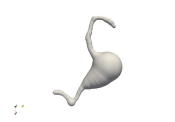 2734.392.178.8038.2820.32MA2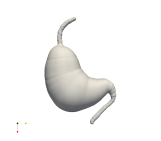 7309.491.5511.69198.3056.27MA3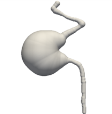 4640.133.1514.12105.2046.38MA4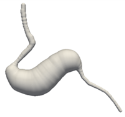 5454.891.0910.4094.3535.13MA5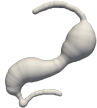 4072.731.156.9915.377.84MA6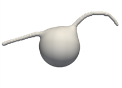 2147.523.1414.72132.7165.40MA7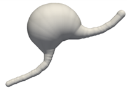 2189.172.477.3736.8819.53MA8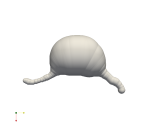 2841.951.978.9264.0633.86MA9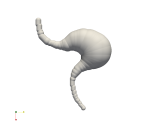 1593.492.357.7638.8720.84MA10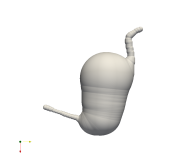 5546.721.1614.91186.2572.47MA11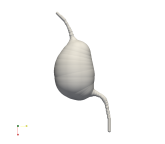 7526.071.4214.61293.6078.35MA12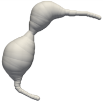 3684.161.458.1933.5316.73MA13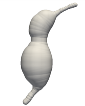 4087.441.278.6946.9725.66MA14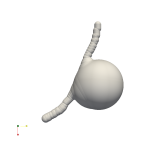 1576.612.957.1358.5339.47MA15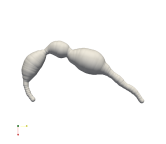 4056.631.255.709.756.98MA16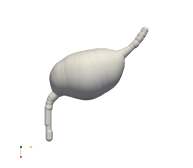 2658.251.098.5983.6841.84MA17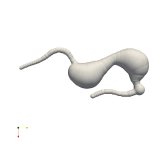 4745.261.037.3738.9118.50MA18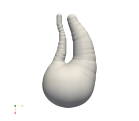 2477.273.868.4519.3116.24MA19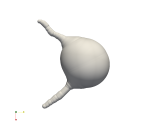 3113.302.1812.1691.0744.65MA20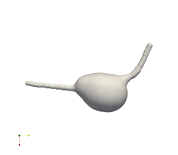 4345.851.479.4383.8236.64